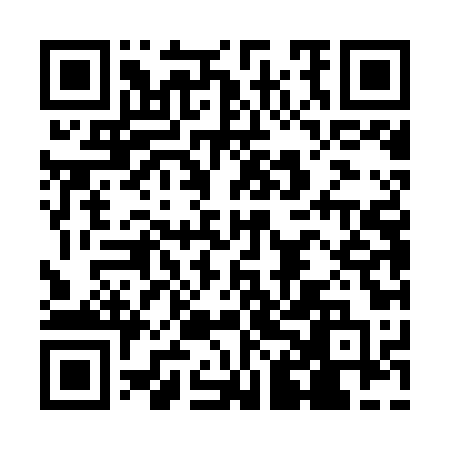 Prayer times for Zulfiqarabad, PakistanMon 1 Jul 2024 - Wed 31 Jul 2024High Latitude Method: Angle Based RulePrayer Calculation Method: University of Islamic SciencesAsar Calculation Method: ShafiPrayer times provided by https://www.salahtimes.comDateDayFajrSunriseDhuhrAsrMaghribIsha1Mon4:015:3412:324:037:299:022Tue4:015:3512:324:037:299:023Wed4:025:3512:324:037:299:024Thu4:035:3612:324:047:299:025Fri4:035:3612:324:047:299:016Sat4:045:3612:334:047:299:017Sun4:045:3712:334:047:289:018Mon4:055:3712:334:047:289:019Tue4:055:3812:334:057:289:0010Wed4:065:3812:334:057:289:0011Thu4:075:3912:334:057:289:0012Fri4:075:3912:334:057:278:5913Sat4:085:4012:344:067:278:5914Sun4:095:4012:344:067:278:5815Mon4:095:4112:344:067:278:5816Tue4:105:4112:344:067:268:5717Wed4:115:4212:344:067:268:5718Thu4:125:4212:344:067:258:5619Fri4:125:4312:344:077:258:5520Sat4:135:4312:344:077:258:5521Sun4:145:4412:344:077:248:5422Mon4:155:4412:344:077:248:5323Tue4:155:4512:344:077:238:5324Wed4:165:4512:344:077:238:5225Thu4:175:4612:344:077:228:5126Fri4:185:4712:344:077:228:5027Sat4:195:4712:344:077:218:4928Sun4:195:4812:344:077:208:4929Mon4:205:4812:344:087:208:4830Tue4:215:4912:344:087:198:4731Wed4:225:4912:344:087:198:46